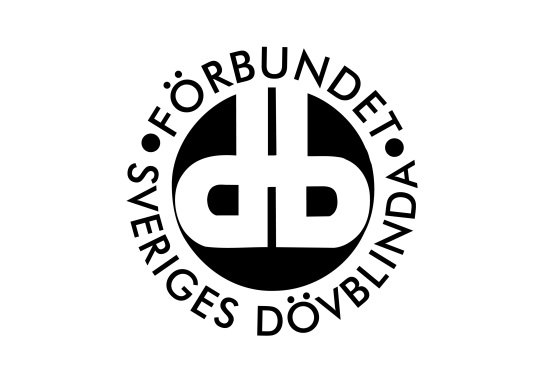 FSDB Stockholms och Gotlands LänÅrsmötesprotokoll 2019Lördagen den 13 april 2019Plats: Dövas Hus, Palmfeltsvägen 13Närvarande: 18 röstberättigade medlemmar§ 1 Årsmötets öppnandeFSDB Stockholms och Gotlands läns ordförande Peter Falkegård hälsar alla varmt välkomna till årsmötet. Peter redogör för föreningens verksamhetsår som har varit ett fantastiskt år för föreningen med många fina aktiviteter och verksamhet. Höjdpunkten under året var Dövblindas Dag.Parentation hålls för Sven-Erik Kronfjäll.Med detta förklarar Peter Falkegård årsmötet öppnat.§ 2 Upprättande av röstlängdRöstlängden består av 18 röstberättigade närvarande medlemmar enligt röstlängd på sista sidan av protokollet. 1 stödjande medlem fanns även på plats, dock utan rösträtt.§ 3 Frågan om mötet utlysts i behörig ordningÅrsmötet beslutar att godkänna att kallelsen skickats ut stadgeenligt.§ 4 Val av mötesfunktionärera. MötesledareValberedningen föreslår Britt Karmgård som ordförande för mötet.Årsmötet beslutar att välja Britt Karmgård som ordförande för årsmötet.Britt Karmgård tar över ordförandeklubban och börjar leda årsmötet.b. ProtokollförareValberedningen föreslår Ingela Jacobsson som sekreterare förårsmötet.Årsmötet beslutar att välja Ingela Jacobsson som sekreterare för årsmötet.c. Två protokolljusterare tillika rösträknareMedlemmar föreslår Sten-Owe Bjelvestad och Pontus Degsell som protokolljusterare tillika rösträknare.Årsmötet beslutar:att välja Sten-Owe Bjelvestad och Pontus Degsell somprotokolljusterare tillika rösträknare.§ 5 Fastställande av dagordningÅrsmötet beslutar att fastställa den utsända dagordningen med tillägg.§ 6 Fastställande av nomineringstids utgångPeter Falkegård lämnar sedan en sakupplysning gällande val till styrelse. Vill man lämna in motförslag till valberedningens förslag så är nomineringstiden fram till kl. 12.00. Motförslag lämnas till valberedningen, Gurli Wåglund eller Göran Rydberg.Årsmötet beslutar att nomineringstidens slut är kl. 12.00.§ 7 Behandling av verksamhetsberättelse 2018Peter Falkegård föredrar ärendet. Styrelsen har sammanställt det som har varit i viktigast under året. Dövblindas Dag var årets höjdpunkt. Vi har kommit i gång bra med det intressepolitiska arbetet. Detta är styrelsens berättelse. Finns det faktafel ska man givetvis uppmärksamma detta. Årsmötet beslutar att godkänna verksamhetsberättelsen för 2018.§ 8 Årsredovisning för år 2018Pontus Degsell föredrar ärendet. Pontus berättar om föreningens arbete under året med ekonomin.Styrelsen föreslår att årets resultat på 28 358 kr balanseras  i ny räkning.Årsmötet beslutar att godkänna årsredovisningen för 2018 och lägga dem till handlingarna samt att årets resultat på 28 358 kr balanseras  i ny räkning.Medlemmar framför önskemål om att till nästa år få en bilaga med mer detaljerad information.§ 9 Revisorernas berättelseBritt Karmgård läser upp revisorernas berättelse.Årsmötet beslutar att godkänna revisorernas berättelse för år 2018 och lägga dem till handlingarna.§ 10 Fråga om ansvarsfrihet för styrelsen för 2018Årsmötet beslutar att bevilja ansvarsfrihet för styrelsen för 2018.§ 11 Val av tre styrelseledamöter på 2 årValberedningen föreslår Jane Eriksen, Anette Rosing och Alex Boije till ledamöter för två år.Följande motkandidater har kommit in:Ann JanssonMia NetterdagAlla kandidater presenterar sig. Ann Jansson är inte närvarande men lämnar en hälsning via valberedningen.Efter sluten omröstning beslutar årsmötet att rösta för valberedningens förslag och således väljs Jane Eriksen, Anette Rosing och Alex Boije som ledamöter för två år.§ 12 Val av två revisorer varav en är auktoriserad med en ersättareValberedningen föreslår Johan Engdal, auktoriserad revisor samtHenrik Sundqvist som ersättare.Årsmötet beslutar att välja Johan Engdal till auktoriserad revisor och Henrik Sundqvist som ersättare för ett år.§ 13 Val av valberedning tre personer samtliga röstberättigade varav en sammankallandeÄrendet bordlägges till medlemsmötet.§ 14 Arvoden till funktionärer 2019Eftersom ingen förbereder arvode till funktionärer inom föreningen så har sittande styrelse diskuterat förslag på arvode för 2019. Styrelsen föreslår årsmötet besluta om oförändrad arvode:- Att ordförande erhåller ett ordförandearvode om 5.000 kr per år.- Att ordförande och styrelsens ledamöter erhåller 400 kr per närvarandeoch protokollfört styrelsemöte och dag. - Att ordförande och ledamöterna i AU erhåller 300 kr per närvarande och protokollfört möte och dag. - Att arvoden för representanter i arbetsgrupper ej utgår.Årsmötet beslutar att godkänna förslagen.§ 15 MotionerDet föreligger inga motioner.§ 16. Val av ombud till FSDB kongress 24-26 majPeter Falkegård föredrar ärendet.Styrelsen och kansliet har skickat ut förfrågan till medlemmarna om det fanns intresse av att vara ombud. Vi har fått in en intresseanmälan och det är Mikael Lundgren. Styrelsen föreslår följande ombud:Mikael LundgrenAnette RosingJane EriksenRolf ErikssonPeter FalkegårdReserv: Ann JanssonDet tillkommer ytterligare ett namnförslag, Alex Boije.Årsmötet beslutar att följande är ombud:Mikael Lundgren Anette RosingJane EriksenRolf ErikssonPeter Falkegård1.a reserv Alex Boije 2.a reserv Ann Jansson.§ 17 Övriga frågora. Information från styrelsen om intressepolitiska frågorPeter Falkegård informerar om föreningens intressepolitiska arbete. Föreningen har skickat ett brev till Ella Bohlin som är ansvarig regionråd om hjälpmedel. Den 17 juni ska vi ha möte med Ella Bohlin.Peter Falkegård informerar vidare om Tolkcentralen. Som alla vet drabbades vi hårt av tolkcentralens ekonomiska situation och många fick inte tolkar privat samt att föreningen inte heller fick tolkar till flera medlemsaktiviteter. Föreningen har tillsammans med andra föreningar skickat en skrivelse till Hälso- och sjukvårdsförvaltningen; HSF, som är de som ligger över Tolkcentralen. Det har framkommit att Tolkcentralen inte äskat mer medel för att klara tolkbeställningarna vilket vi ställer oss kritiska till. Denna fråga är inte färdig utan vi jobbar vidare med det under våren.Tolkcentralen har nu ställt krav på föreningen och meddelat att de inte kommer att bevilja tolkar till all vår verksamhet och de har begärt att vi ska göra prioriteringar. Detta accepterar vi inte. En skrivelse är skickad till HSF, SLSO samt Regionen där vi kräver ett möte. Föreningen kommer aldrig att gå med på att gå över er medlemmars huvuden och bestämma vilka aktiviteter som prioriteras högre än andra.Det är nu oerhört viktigt att ni medlemmar anmäler till Patientnämnden om ni får avslag på tolkar. Ingela på kansliet kan hjälpa er med det.Årsmötet beslutar om ett uttalande om att de står bakom skrivelsen som föreningen skickat till HSF, SLSO samt Regionen.b. StadgegruppFöreningens stadgar behöver ses över. Finns det medlemmar som är  intresserade att vill sitta med i stadgegruppen så är man välkommen att höra av sig till Peter Falkegård eller kansliet.c. Aktivitet Rolf Eriksson hälsar att den 6 maj Galleri 67 öppnar en konstutställning i Gamla Stan där Rolf och Graciela Gonzales Sundström ställer ut. Alla är varmt välkomna dit.§ 18AvslutningPeter Falkegård tackar för ett väl genomfört årsmöte. Britt Karmgård avtackades med blommor för ett väl genomfört årsmöte. Då Ann Jansson inte är närvarande kommer hon att tackas av vid påskfesten den 17 april. Alla tackar Ann för ett fint arbete.Göran Rydberg och Gurli Wåglund avtackas för sitt fina arbete i valberedningen. Då Anita Örum inte är närvarande kommer hon att tackas av vid påskfesten den 17 april.Därefter förklarar Peter Falkegård årsmötet avslutad. Vid protokollet:Britt Karmgård 			Ingela JacobssonMötesordförande			Mötessekreterare			Pontus Degsell			Sten-Owe BjelvestadJusterare				Justerare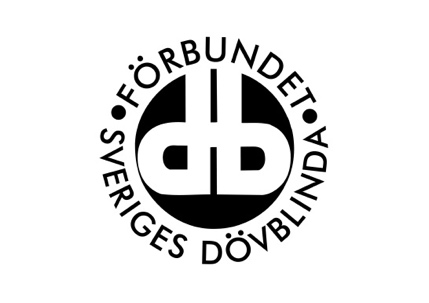 FSDB Stockholms och Gotlands LänRöstlängd vid FSDB Stockholm och Gotlands Läns årsmöte 13 april 2019Röstberättigade medlemmar:1. Peter Falkegård2. Jane Eriksen3. Anette Rosing4. Rolf Eriksson5. Sigrid Enterlöv6. Jerry Jonsson7. Gurli Wåglund8. Mia Netterdag9. Göran Rydberg10. Sten-Owe Bjelvestad11. Alex Boije12. Pontus Degsell13. Franck Gagniard14. Ann-Louise Rolness15. Azad Basdas16. Mali Drapsa17. Dariush Shahampour18. Lena Svensson